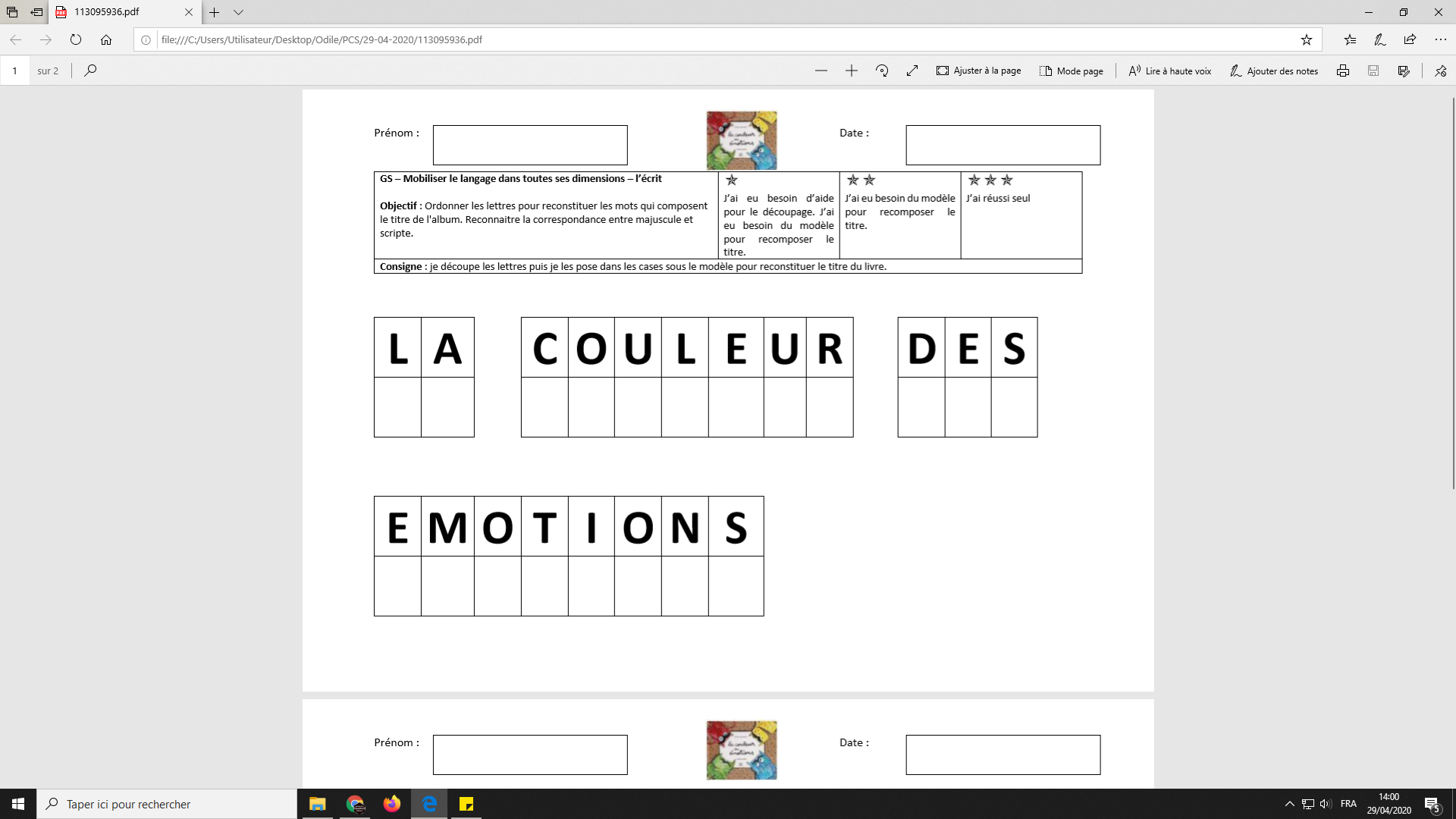 ACDEEEILLMNOOOUUTRSS